RESPUESTA: Todas las respuestas son correctas porque son personales.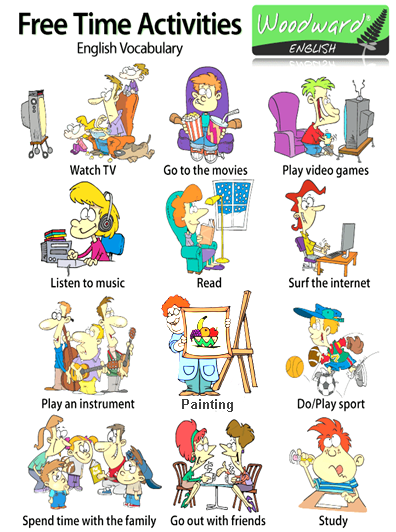 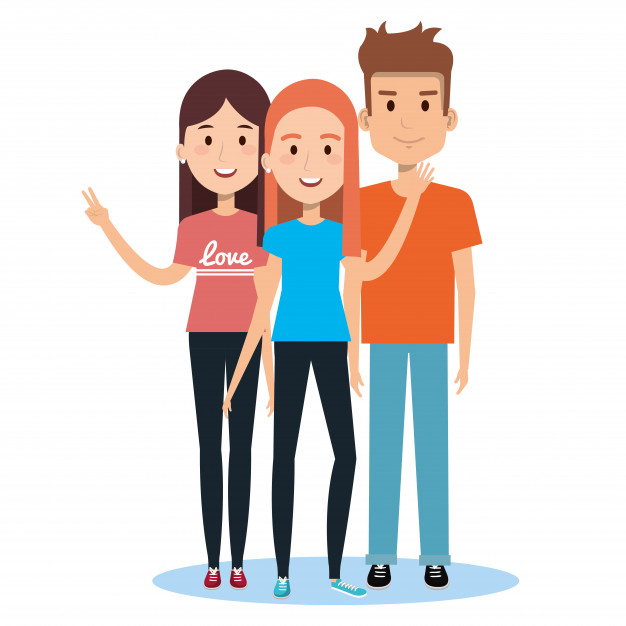 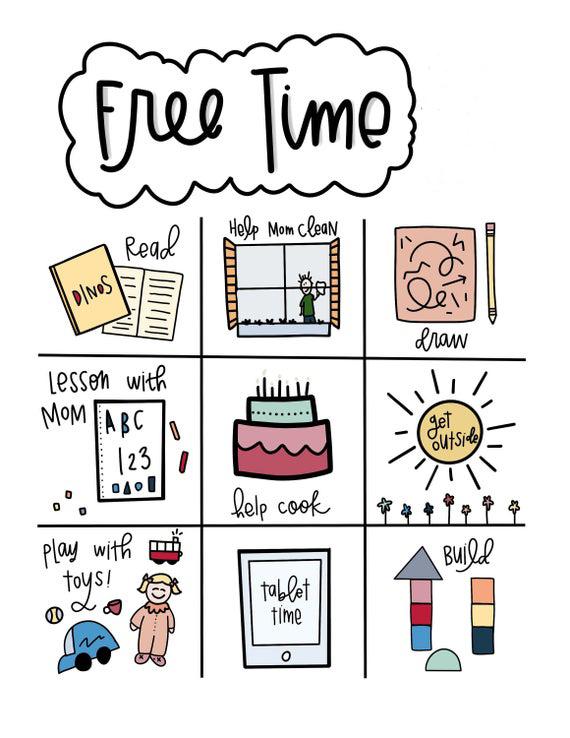 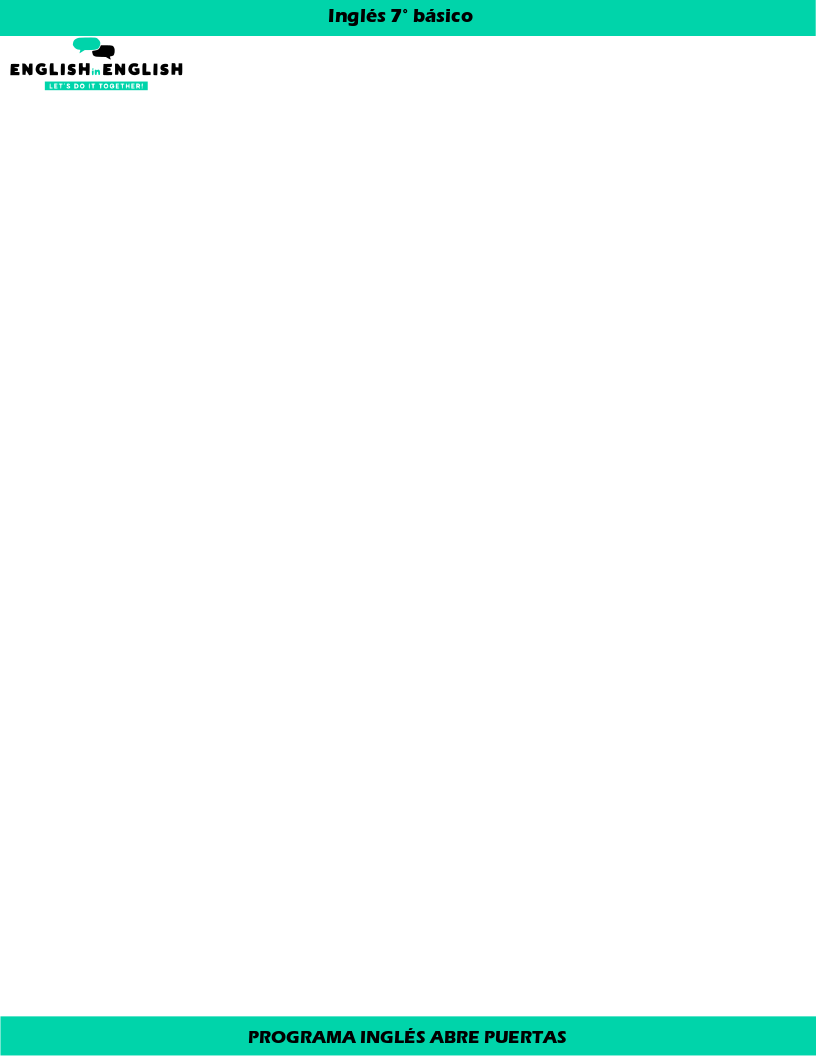 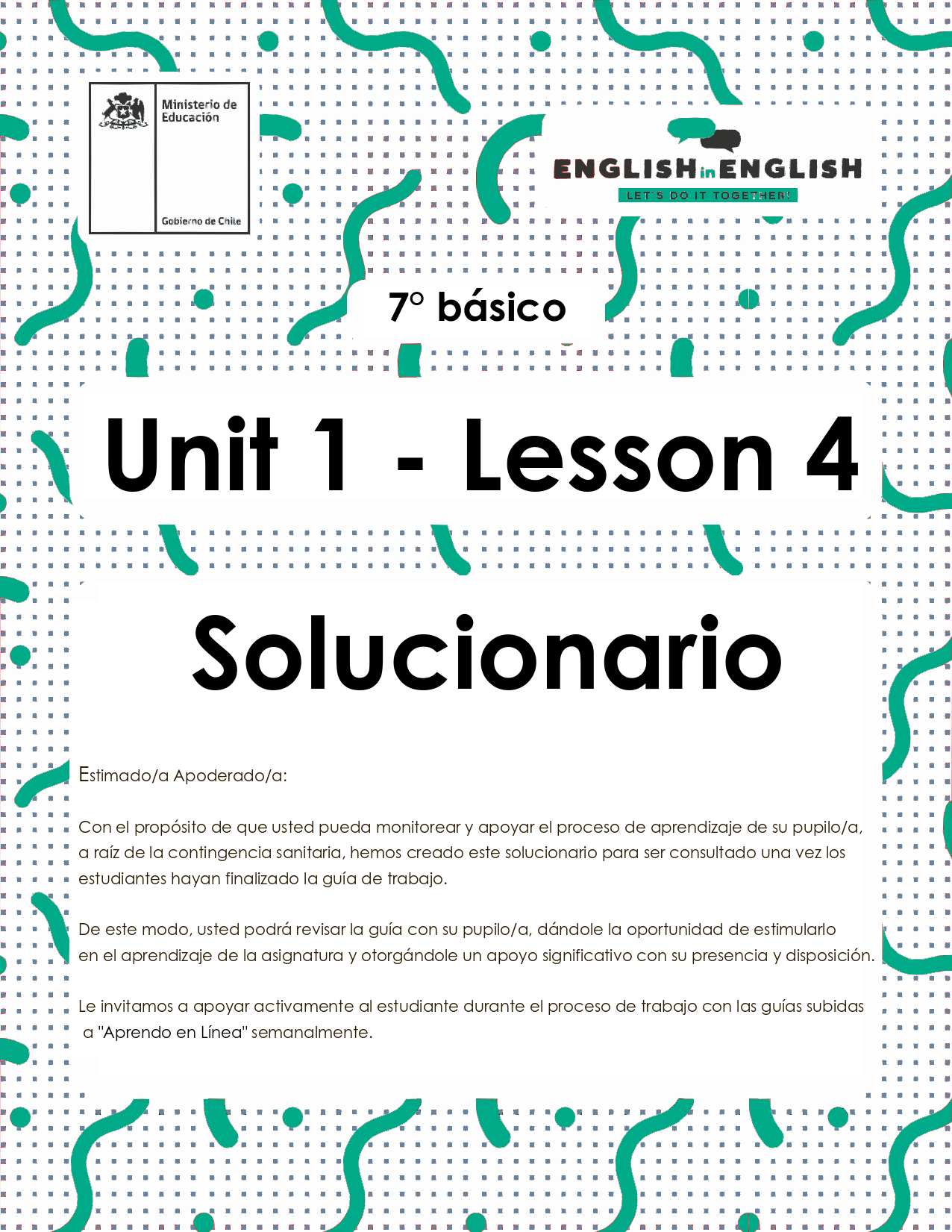 